Контакт:  Куватова Наргиза, пресс-секретарь, начальник отдела информации и связи с общественностью Генеральной прокуратуры Кыргызской Республики     эл. адрес: press@prokuror.kg	    тел.: +996 312 542862+996 551 499477 (моб.)	Генеральной прокуратурой Кыргызской Республики проведена проверка по фактам, озвученным депутатом Жогорку Кенеша Кыргызской Республики А.Касымалиевой, о незаконном использовании Министерством труда и социального развития Кыргызской Республики денежных средств, предназначенных на выплату пособий и на другие цели, в том числе на приобретение служебных автомашин. 	Проверкой установлено, что 12 октября 2018 года руководством Министерства труда и социального развития Кыргызской Республики в адрес Министерства финансов Кыргызской Республики направлено письмо с предложением произвести корректировку сметы расходов на 2018 год, в целях использования средств сэкономленных от выплат социальных пособий на иные цели. 	Согласно пункта 27 части 1 статьи 2 и части 7 статьи 22 Бюджетного кодекса Кыргызской Республики  защищенные статьи – это статьи экономической классификации расходов, рекомендуемые для финансирования в первоочередном порядке и не подлежащие сокращению: заработная плата, пособия по социальному обеспечению, пособия по социальной помощи населению, стипендии.В ходе проверки каких-либо оснований, предусмотренных статьей 115 Бюджетного кодекса, для внесения корректировки расходной части бюджета, более того касающейся использования средств из защищенных статей расходов, не подлежащих сокращению не установлено. Соответственно предложение Министерства труда и социального развития Кыргызской Республики о внесении корректировки в расходную часть бюджета является необоснованным и незаконным. В связи с чем, по результатам проверки Генеральной прокуратурой республики руководству Министерства труда и социального развития было объявлено предостережение о недопустимости нарушений закона. КЫРГЫЗ РЕСПУБЛИКАСЫНЫНБАШКЫ ПРОКУРАТУРАСЫ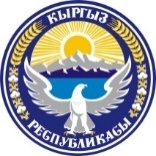 ГЕНЕРАЛЬНАЯ ПРОКУРАТУРАКЫРГЫЗСКОЙ РЕСПУБЛИКИ720044, Бишкек ш., Токтоналиев көч ., 139тел.: +996 312 542463, факс: 542466press@prokuror.kg, э/э №12905341131810068ОКПО 04728939 ИНН 02802199610185720044,г. Бишкек, ул. Токтоналиева, 139тел.: +996 312 542463, факс: 542466press@prokuror.kg, р/с №12905341131810068ОКПО 04728939  ИНН 02802199610185